There are 3 ways you can use this resource, drawing the lines,  matching activity or print off the individual hats and objects in card to support with kinaesthetic learners . Even better if you can obtain any physical resources please use those to bring this activity to life Choose a hat from row 1, and then an object from row 2 that matches it. Then, choose which skill this profession would need from row 3Row 1  - Match the hat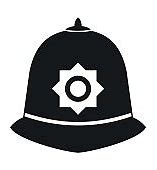 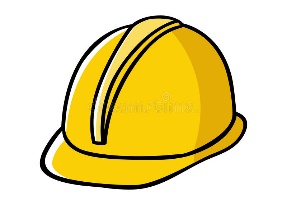 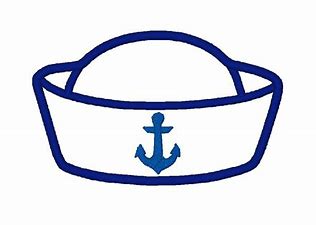 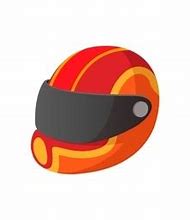 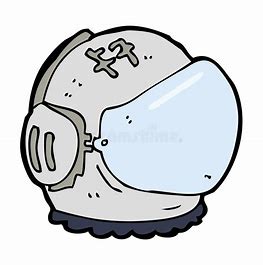 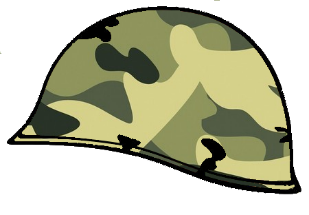 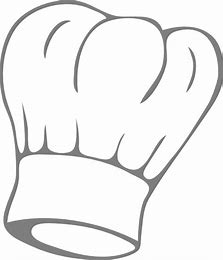 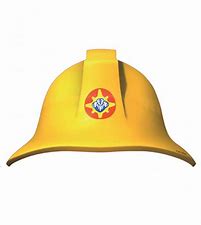 Row 2 – To the object 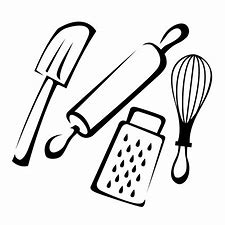 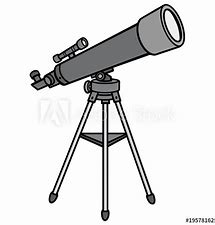 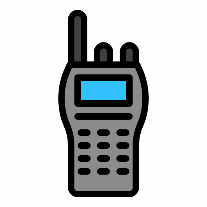 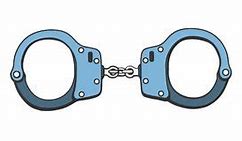 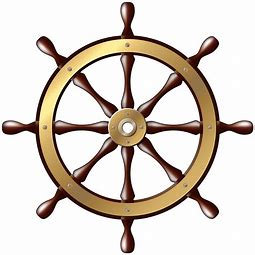 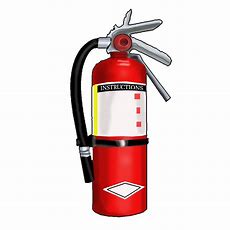 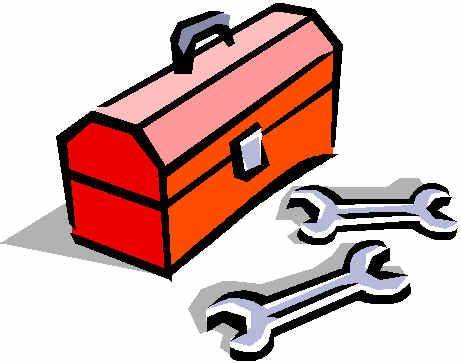 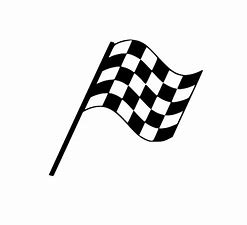 Row 3 – Someone in this profession is good at Skill Matching cards to print and cutTeamworkSolving problems EnglishStaying Focussed MathsBeing on time Talking to peopleBeing organised Staying CalmTeamworkStaying FocussedTalking to peopleSolving ProblemsMathsBeing organisedEnglishBeing on TimeStaying Calm